Главное управление МЧС РФ по Оренбургской области напоминает            При угрозе взрыва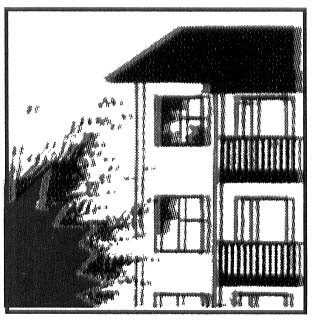 Заметив подозрительные предметы, запретите окружающим прикасаться к ним и сообщите в милицию.Если Вы находитесь в помещении – опасайтесь падения штукатурки, арматуры, шкафов, полок. Держитесь в стороне от окон, зеркал, светильников. Если Вы на улице – отбегите от зданий, сооружений, столбов и линий электорпередач.При заблаговременном оповещении об угрозе покиньте здание, отключив  электричество, газ, взяв необходимое (вещи, документы, запас продуктов, медикаментов).Взрыв рядом с вашим домомУспокойте близких. Позвоните в милицию, службу спасения 01.При эвакуации возьмите документы, предметы первой необходимости.Продвигаясь к выходу, не касайтесь проводов, поврежденных конструкций.В разрушенном или поврежденном помещении не пользуйтесь спичками, зажигалками, свечами.Действуйте в соответствии с указаниями прибывших на место взрыва спасателей, сотрудников милиции.Признаки взрывного устройстваНатянутые провода, шнур.Провода или изолирующая лента, свисающая из-под машины.«бесхозные» сумка, портфель, коробка, сверток.Единая служба спасения  01для сотовых  01, 112